TRABAJO DE FIN DE GRADOGrado en EnfermeríaCurso 2015/16Tipo de trabajoTítulo del trabajoAutor:Tutor: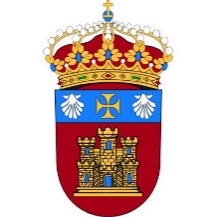 Grado en EnfermeríaUNIVERSIDAD DE BURGOSFacultad de Ciencias de la Salud